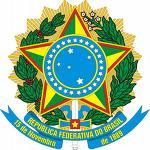 MINISTÉRIO DA EDUCAÇÃOSECRETARIA DE EDUCAÇÃO PROFISSIONAL E TECNOLÓGICAINSTITUTO FEDERAL DE EDUCAÇÃO, CIÊNCIA E TECNOLOGIA DE PERNAMBUCOCAMPUS GARANHUNSDIVISÃO DE EXTENSÃOCOORDENAÇÃO DE ESTÁGIOS E EGRESSOSANEXO VI - RELATÓRIO (PARCIAL) DE ACOMPANHAMENTO E AVALIAÇÃO DE ESTÁGIO - DO/A ESTAGIÁRIO/A ANEXO VI - RELATÓRIO (PARCIAL) DE ACOMPANHAMENTO E AVALIAÇÃO DE ESTÁGIO - DO/A ESTAGIÁRIO/A ANEXO VI - RELATÓRIO (PARCIAL) DE ACOMPANHAMENTO E AVALIAÇÃO DE ESTÁGIO - DO/A ESTAGIÁRIO/A ANEXO VI - RELATÓRIO (PARCIAL) DE ACOMPANHAMENTO E AVALIAÇÃO DE ESTÁGIO - DO/A ESTAGIÁRIO/A ANEXO VI - RELATÓRIO (PARCIAL) DE ACOMPANHAMENTO E AVALIAÇÃO DE ESTÁGIO - DO/A ESTAGIÁRIO/A Uma característica importante do relatório de estágio é que o mesmo é um documento que revela como foi o desenvolvimento dos conhecimentos adquiridos durante sua formação no campo de estágio. Portanto, o mesmo requer uma articulação entre aquilo que foi aprendido no IFPE e vivenciado na prática.Uma característica importante do relatório de estágio é que o mesmo é um documento que revela como foi o desenvolvimento dos conhecimentos adquiridos durante sua formação no campo de estágio. Portanto, o mesmo requer uma articulação entre aquilo que foi aprendido no IFPE e vivenciado na prática.Uma característica importante do relatório de estágio é que o mesmo é um documento que revela como foi o desenvolvimento dos conhecimentos adquiridos durante sua formação no campo de estágio. Portanto, o mesmo requer uma articulação entre aquilo que foi aprendido no IFPE e vivenciado na prática.Uma característica importante do relatório de estágio é que o mesmo é um documento que revela como foi o desenvolvimento dos conhecimentos adquiridos durante sua formação no campo de estágio. Portanto, o mesmo requer uma articulação entre aquilo que foi aprendido no IFPE e vivenciado na prática.Uma característica importante do relatório de estágio é que o mesmo é um documento que revela como foi o desenvolvimento dos conhecimentos adquiridos durante sua formação no campo de estágio. Portanto, o mesmo requer uma articulação entre aquilo que foi aprendido no IFPE e vivenciado na prática.Nome do/a Estagiário/a:Nome do/a Estagiário/a:Nome do/a Estagiário/a:Nome do/a Estagiário/a:Nome do/a Estagiário/a:Nº de Matrícula:Nº de Matrícula:Nº de Matrícula:Nº de Matrícula:Nº de Matrícula:curso:( ) Téc. Em EletroEletrônica           ( ) Téc. Em Informática              ( ) Téc. Em Meio Ambiente       /    (  ) Integrado    (   ) Subsequente( ) Tecnólogo em Análise e Desenvolvimento de Sistemas              ( ) Bacharelado em Engenharia Elétricacurso:( ) Téc. Em EletroEletrônica           ( ) Téc. Em Informática              ( ) Téc. Em Meio Ambiente       /    (  ) Integrado    (   ) Subsequente( ) Tecnólogo em Análise e Desenvolvimento de Sistemas              ( ) Bacharelado em Engenharia Elétricacurso:( ) Téc. Em EletroEletrônica           ( ) Téc. Em Informática              ( ) Téc. Em Meio Ambiente       /    (  ) Integrado    (   ) Subsequente( ) Tecnólogo em Análise e Desenvolvimento de Sistemas              ( ) Bacharelado em Engenharia Elétricacurso:( ) Téc. Em EletroEletrônica           ( ) Téc. Em Informática              ( ) Téc. Em Meio Ambiente       /    (  ) Integrado    (   ) Subsequente( ) Tecnólogo em Análise e Desenvolvimento de Sistemas              ( ) Bacharelado em Engenharia Elétricacurso:( ) Téc. Em EletroEletrônica           ( ) Téc. Em Informática              ( ) Téc. Em Meio Ambiente       /    (  ) Integrado    (   ) Subsequente( ) Tecnólogo em Análise e Desenvolvimento de Sistemas              ( ) Bacharelado em Engenharia ElétricaVocê achou importante a realização do estágio?  (        ) SIM      (        ) NÃOPor quê? ____________________________________________________________________________________________________________________________________________________________________________________________________________________________________________________________________ As atividades de estágio que você executou, corresponderam a sua expectativa?  (        ) SIM      (        ) NÃOPor quê? ____________________________________________________________________________________________________________________________________________________________________________________________________________________________________________________________________  Você teve oportunidade de sanar dúvidas que porventura surgiram durante o estágio? (        ) SIM      (        ) NÃO     Por quê? ____________________________________________________________________________________________________________________________________________________________________________________________________________________________________________________________________ As atividades de estágio que você executou, corresponderam ao seu Plano de Atividades de Estágio?(        ) SIM      (        ) NÃOPor quê? ____________________________________________________________________________________________________________________________________________________________________________________________________________________________________________________________________     5.   Você se sentiu à vontade durante o estágio?    (        ) SIM      (        ) NÃOPor quê? ____________________________________________________________________________________________________________________________________________________________________________________________________________________________________________________________________        6.   O que você aprendeu na escola forneceu subsídios para desempenhar suas atividades durante o estágio?              (        ) SIM      (        ) NÃOPor quê? ____________________________________________________________________________________________________________________________________________________________________________________________________________________________________________________________________ Você achou importante a realização do estágio?  (        ) SIM      (        ) NÃOPor quê? ____________________________________________________________________________________________________________________________________________________________________________________________________________________________________________________________________ As atividades de estágio que você executou, corresponderam a sua expectativa?  (        ) SIM      (        ) NÃOPor quê? ____________________________________________________________________________________________________________________________________________________________________________________________________________________________________________________________________  Você teve oportunidade de sanar dúvidas que porventura surgiram durante o estágio? (        ) SIM      (        ) NÃO     Por quê? ____________________________________________________________________________________________________________________________________________________________________________________________________________________________________________________________________ As atividades de estágio que você executou, corresponderam ao seu Plano de Atividades de Estágio?(        ) SIM      (        ) NÃOPor quê? ____________________________________________________________________________________________________________________________________________________________________________________________________________________________________________________________________     5.   Você se sentiu à vontade durante o estágio?    (        ) SIM      (        ) NÃOPor quê? ____________________________________________________________________________________________________________________________________________________________________________________________________________________________________________________________________        6.   O que você aprendeu na escola forneceu subsídios para desempenhar suas atividades durante o estágio?              (        ) SIM      (        ) NÃOPor quê? ____________________________________________________________________________________________________________________________________________________________________________________________________________________________________________________________________ Você achou importante a realização do estágio?  (        ) SIM      (        ) NÃOPor quê? ____________________________________________________________________________________________________________________________________________________________________________________________________________________________________________________________________ As atividades de estágio que você executou, corresponderam a sua expectativa?  (        ) SIM      (        ) NÃOPor quê? ____________________________________________________________________________________________________________________________________________________________________________________________________________________________________________________________________  Você teve oportunidade de sanar dúvidas que porventura surgiram durante o estágio? (        ) SIM      (        ) NÃO     Por quê? ____________________________________________________________________________________________________________________________________________________________________________________________________________________________________________________________________ As atividades de estágio que você executou, corresponderam ao seu Plano de Atividades de Estágio?(        ) SIM      (        ) NÃOPor quê? ____________________________________________________________________________________________________________________________________________________________________________________________________________________________________________________________________     5.   Você se sentiu à vontade durante o estágio?    (        ) SIM      (        ) NÃOPor quê? ____________________________________________________________________________________________________________________________________________________________________________________________________________________________________________________________________        6.   O que você aprendeu na escola forneceu subsídios para desempenhar suas atividades durante o estágio?              (        ) SIM      (        ) NÃOPor quê? ____________________________________________________________________________________________________________________________________________________________________________________________________________________________________________________________________ Você achou importante a realização do estágio?  (        ) SIM      (        ) NÃOPor quê? ____________________________________________________________________________________________________________________________________________________________________________________________________________________________________________________________________ As atividades de estágio que você executou, corresponderam a sua expectativa?  (        ) SIM      (        ) NÃOPor quê? ____________________________________________________________________________________________________________________________________________________________________________________________________________________________________________________________________  Você teve oportunidade de sanar dúvidas que porventura surgiram durante o estágio? (        ) SIM      (        ) NÃO     Por quê? ____________________________________________________________________________________________________________________________________________________________________________________________________________________________________________________________________ As atividades de estágio que você executou, corresponderam ao seu Plano de Atividades de Estágio?(        ) SIM      (        ) NÃOPor quê? ____________________________________________________________________________________________________________________________________________________________________________________________________________________________________________________________________     5.   Você se sentiu à vontade durante o estágio?    (        ) SIM      (        ) NÃOPor quê? ____________________________________________________________________________________________________________________________________________________________________________________________________________________________________________________________________        6.   O que você aprendeu na escola forneceu subsídios para desempenhar suas atividades durante o estágio?              (        ) SIM      (        ) NÃOPor quê? ____________________________________________________________________________________________________________________________________________________________________________________________________________________________________________________________________ Você achou importante a realização do estágio?  (        ) SIM      (        ) NÃOPor quê? ____________________________________________________________________________________________________________________________________________________________________________________________________________________________________________________________________ As atividades de estágio que você executou, corresponderam a sua expectativa?  (        ) SIM      (        ) NÃOPor quê? ____________________________________________________________________________________________________________________________________________________________________________________________________________________________________________________________________  Você teve oportunidade de sanar dúvidas que porventura surgiram durante o estágio? (        ) SIM      (        ) NÃO     Por quê? ____________________________________________________________________________________________________________________________________________________________________________________________________________________________________________________________________ As atividades de estágio que você executou, corresponderam ao seu Plano de Atividades de Estágio?(        ) SIM      (        ) NÃOPor quê? ____________________________________________________________________________________________________________________________________________________________________________________________________________________________________________________________________     5.   Você se sentiu à vontade durante o estágio?    (        ) SIM      (        ) NÃOPor quê? ____________________________________________________________________________________________________________________________________________________________________________________________________________________________________________________________________        6.   O que você aprendeu na escola forneceu subsídios para desempenhar suas atividades durante o estágio?              (        ) SIM      (        ) NÃOPor quê? ____________________________________________________________________________________________________________________________________________________________________________________________________________________________________________________________________ Cite o que poderia ser acrescentado em nosso currículo para um melhor desempenho técnico na sua vida profissional. _____________________________________________________________________________________________________________________________________________________________________________________________________________________________________________________________________________________________________________________________________________________________________ Cite as habilidades que você teve oportunidade de desenvolver no seu estágio que serão úteis na sua profissão como técnico._____________________________________________________________________________________________________________________________________________________________________________________________________________________________________________________________________________________________________________________________________________________________________ Você foi incumbido de executar alguma atividade abordando assunto técnico que não foi dado durante o curso?  (        ) SIM      (        ) NÃO. Se você respondeu SIM, cite as atividades._____________________________________________________________________________________________________________________________________________________________________________________________________________________________________________________________________________________________________________________________________________________________________ Você sentiu-se seguro para realizar todas as tarefas que lhe foram incumbidas?Se você respondeu NÃO, cite as atividades._____________________________________________________________________________________________________________________________________________________________________________________________________________________________________________________________________________________________________________________________________________________________________O campo de estágio em que você realizou suas atividades foi satisfatório? (      ) SIM    (      ) NÃOPor quê? ____________________________________________________________________________________________________________________________________________________________________________________________________________________________________________________________________  Cite os pontos negativos e positivos que você observou durante o estágio e não teve oportunidade de apontá-los nesse questionário._____________________________________________________________________________________________________________________________________________________________________________________________________________________________________________________________________________________________________________________________________________________________________ Cite o que poderia ser acrescentado em nosso currículo para um melhor desempenho técnico na sua vida profissional. _____________________________________________________________________________________________________________________________________________________________________________________________________________________________________________________________________________________________________________________________________________________________________ Cite as habilidades que você teve oportunidade de desenvolver no seu estágio que serão úteis na sua profissão como técnico._____________________________________________________________________________________________________________________________________________________________________________________________________________________________________________________________________________________________________________________________________________________________________ Você foi incumbido de executar alguma atividade abordando assunto técnico que não foi dado durante o curso?  (        ) SIM      (        ) NÃO. Se você respondeu SIM, cite as atividades._____________________________________________________________________________________________________________________________________________________________________________________________________________________________________________________________________________________________________________________________________________________________________ Você sentiu-se seguro para realizar todas as tarefas que lhe foram incumbidas?Se você respondeu NÃO, cite as atividades._____________________________________________________________________________________________________________________________________________________________________________________________________________________________________________________________________________________________________________________________________________________________________O campo de estágio em que você realizou suas atividades foi satisfatório? (      ) SIM    (      ) NÃOPor quê? ____________________________________________________________________________________________________________________________________________________________________________________________________________________________________________________________________  Cite os pontos negativos e positivos que você observou durante o estágio e não teve oportunidade de apontá-los nesse questionário._____________________________________________________________________________________________________________________________________________________________________________________________________________________________________________________________________________________________________________________________________________________________________ Cite o que poderia ser acrescentado em nosso currículo para um melhor desempenho técnico na sua vida profissional. _____________________________________________________________________________________________________________________________________________________________________________________________________________________________________________________________________________________________________________________________________________________________________ Cite as habilidades que você teve oportunidade de desenvolver no seu estágio que serão úteis na sua profissão como técnico._____________________________________________________________________________________________________________________________________________________________________________________________________________________________________________________________________________________________________________________________________________________________________ Você foi incumbido de executar alguma atividade abordando assunto técnico que não foi dado durante o curso?  (        ) SIM      (        ) NÃO. Se você respondeu SIM, cite as atividades._____________________________________________________________________________________________________________________________________________________________________________________________________________________________________________________________________________________________________________________________________________________________________ Você sentiu-se seguro para realizar todas as tarefas que lhe foram incumbidas?Se você respondeu NÃO, cite as atividades._____________________________________________________________________________________________________________________________________________________________________________________________________________________________________________________________________________________________________________________________________________________________________O campo de estágio em que você realizou suas atividades foi satisfatório? (      ) SIM    (      ) NÃOPor quê? ____________________________________________________________________________________________________________________________________________________________________________________________________________________________________________________________________  Cite os pontos negativos e positivos que você observou durante o estágio e não teve oportunidade de apontá-los nesse questionário._____________________________________________________________________________________________________________________________________________________________________________________________________________________________________________________________________________________________________________________________________________________________________ Cite o que poderia ser acrescentado em nosso currículo para um melhor desempenho técnico na sua vida profissional. _____________________________________________________________________________________________________________________________________________________________________________________________________________________________________________________________________________________________________________________________________________________________________ Cite as habilidades que você teve oportunidade de desenvolver no seu estágio que serão úteis na sua profissão como técnico._____________________________________________________________________________________________________________________________________________________________________________________________________________________________________________________________________________________________________________________________________________________________________ Você foi incumbido de executar alguma atividade abordando assunto técnico que não foi dado durante o curso?  (        ) SIM      (        ) NÃO. Se você respondeu SIM, cite as atividades._____________________________________________________________________________________________________________________________________________________________________________________________________________________________________________________________________________________________________________________________________________________________________ Você sentiu-se seguro para realizar todas as tarefas que lhe foram incumbidas?Se você respondeu NÃO, cite as atividades._____________________________________________________________________________________________________________________________________________________________________________________________________________________________________________________________________________________________________________________________________________________________________O campo de estágio em que você realizou suas atividades foi satisfatório? (      ) SIM    (      ) NÃOPor quê? ____________________________________________________________________________________________________________________________________________________________________________________________________________________________________________________________________  Cite os pontos negativos e positivos que você observou durante o estágio e não teve oportunidade de apontá-los nesse questionário._____________________________________________________________________________________________________________________________________________________________________________________________________________________________________________________________________________________________________________________________________________________________________ Cite o que poderia ser acrescentado em nosso currículo para um melhor desempenho técnico na sua vida profissional. _____________________________________________________________________________________________________________________________________________________________________________________________________________________________________________________________________________________________________________________________________________________________________ Cite as habilidades que você teve oportunidade de desenvolver no seu estágio que serão úteis na sua profissão como técnico._____________________________________________________________________________________________________________________________________________________________________________________________________________________________________________________________________________________________________________________________________________________________________ Você foi incumbido de executar alguma atividade abordando assunto técnico que não foi dado durante o curso?  (        ) SIM      (        ) NÃO. Se você respondeu SIM, cite as atividades._____________________________________________________________________________________________________________________________________________________________________________________________________________________________________________________________________________________________________________________________________________________________________ Você sentiu-se seguro para realizar todas as tarefas que lhe foram incumbidas?Se você respondeu NÃO, cite as atividades._____________________________________________________________________________________________________________________________________________________________________________________________________________________________________________________________________________________________________________________________________________________________________O campo de estágio em que você realizou suas atividades foi satisfatório? (      ) SIM    (      ) NÃOPor quê? ____________________________________________________________________________________________________________________________________________________________________________________________________________________________________________________________________  Cite os pontos negativos e positivos que você observou durante o estágio e não teve oportunidade de apontá-los nesse questionário._____________________________________________________________________________________________________________________________________________________________________________________________________________________________________________________________________________________________________________________________________________________________________ 